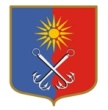 КИРОВСКИЙ МУНИЦИПАЛЬНЫЙ РАЙОНЛЕНИНГРАДСКОЙ ОБЛАСТИАДМИНИСТРАЦИЯОТРАДНЕНСКОГО ГОРОДСКОГО ПОСЕЛЕНИЯП О С Т А Н О В Л Е Н И Еот 01 июля 2019г. № 367Об опубликовании списков избирательных участков для подготовки и проведения  выборов депутатов совета депутатов Отрадненского городского поселения Кировского муниципального района Ленинградской области четвёртого созыва В соответствии с  пунктом 7 статьи 19 Федерального закона от 12 июня 2002 года №67-ФЗ «Об основных гарантиях избирательных прав и права на участие в референдуме граждан Российской Федерации», часть 6 статьи 32 Областного закона от 15 мая 2013 года №26-оз «О системе избирательных комиссий и избирательных участках в Ленинградской области», руководствуясь постановлением администрации Кировского муниципального района Ленинградской области от 11 января 2013 года №17 «Об образовании избирательных участков для проведения выборов и референдумов на территории Кировского муниципального района Ленинградской области» (с изменениями)  администрация МО «Город Отрадное» постановляет:Опубликовать списки избирательных участков для подготовки и проведения выборов депутатов совета депутатов Отрадненского городского поселения Кировского муниципального района Ленинградской области четвёртого созыва согласно приложению.Опубликовать настоящее постановление в газете «Отрадное вчера, сегодня, завтра», разместить на официальном сайте органов местного самоуправления МО «Город Отрадное» otradnoe-na-neve.ru и в сетевом средстве массовой информации OTRADNOEVSZ.Контроль за исполнением настоящего постановления возложить на заместителя главы администрации МО «Город Отрадное» по общим вопросам.Первый заместитель главы администрации				                                ВА.В.АверьяновРазослано: 2 -дело, ОО, ТИК Кировского муниципального района (с полномочиями ИКМО), ОМВД, СМИ, прокуратураПРИЛОЖЕНИЕк постановлению администрации                                                                                   МО «Город Отрадное»от 01 июля 2019 г. № 367Список избирательных участков для подготовки и проведения выборов депутатов совета депутатов Отрадненского городского поселения Кировского муниципального района Ленинградской области четвёртого созываИзбирательный участок № 546          В границы избирательного участка входит часть территории города Отрадное: от точки пересечения улицы Никольское шоссе и железной дороги Санкт-Петербург-Волховстрой на север по улице Никольское шоссе, включая дома №№ 23, 2 к.1, 2 к. 2, 2 к.3 до пересечения с улицей Ленинградское шоссе, далее на северо-восток по улице Ленинградское шоссе до пересечения с улицей Дружбы, далее по улице Дружбы на юго-восток до пересечения с улицей Ленина, далее на юго-запад по улице Ленина, исключая все жилые дома по улице Ленина, до пересечения с железной дорогой Санкт-Петербург-Волховстрой, далее на юго-запад по железной дороге Санкт-Петербург-Волховстрой до точки пересечения с улицей Никольское шоссе, далее на юг по Никольскому шоссе до пересечения с бетонной дорогой, далее от точки пересечения бетонной дороги с Никольским шоссе на восток по бетонной дороге вдоль железной дороги Санкт-Петербург-Волховстрой до пересечения с рекой Святка, далее по реке Святка до пересечения с 52 кварталом Пелленского лесничества, далее на запад до пересечения с Никольским шоссе, далее на север по Никольскому Шоссе до точки пересечения железной дороги Санкт-Петербург-Волховстрой с улицей Ленина.        В границы избирательного участка включены: улицы Никольское шоссе – дома 23, 2к.1, 2 к.2, 2 к.3; Зарубина - дома 19, 21, 23, Вокзальная – дома 1, 2, 2-а, с 3 по 7, 9, 11, 13, Дружбы – дома 26, 28, 30, 32, 34, Комсомольская – дома 3, 4, 6, 10, 12, переулок Кооперативный, массив Отрадное, СНТ «Союз-Чернобыль», массив Отрадное, СНТ «Огородник», ТВЛПХ «Львовские лужки».          Помещение участковой избирательной комиссии, помещение для голосования: г. Отрадное, ул. Комсомольская, д.5, МБОУ ДОД «Детская школа искусств» г. Отрадное (тел. 8-81362-40-625).  Избирательный участок № 547          В границы избирательного участка входит часть территории города Отрадное от точки пересечения улицы Ленина и железной дороги Санкт-Петербург-Волховстрой на северо–восток по улице Ленина до пересечения с улицей Дружбы, далее на северо-запад по нечетной стороне улицы Дружбы до Ленинградского шоссе, далее на северо-восток по четной стороне улицы Ленинградское шоссе до реки Святка, далее по оси реки Святка на юг до пересечения с железной дорогой Санкт-Петербург-Волховстрой, далее на юго-запад по железной дороге Санкт-Петербург-Волховстрой до точки пересечения с улицей Ленина.          В   границы  избирательного  участка  включены:  улицы  Зарубина   –  дома  1, 4, 5, 6, 7, 8, 11-а, 13, 15, Мира, д. 2,  Дружбы – дома  1, 3,13, 15, 16, 18, Ленина – дома  1, 1-а, 2, 3, 4, 5, 6, 7, 7-а, 8, 9, 11, 13, 15-а, 16, 17, 18, 23-а; Ленинградское шоссе – дома 3, 26, 28, 30; переулок Кооперативный.          Помещение участковой избирательной комиссии, помещение для голосования: г.Отрадное, ул.Дружбы, д. 1, МБОУ «Лицей г.Отрадное» (тел. 8-81362-49-798).          Избирательный участок № 548          В границы избирательного участка входит часть территории города Отрадное: от точки пересечения улиц Центральная и Железнодорожная на юго-восток по границе промышленной зоны до пересечения с железной дорогой Санкт-Петербург-Волховстрой, далее на северо-восток по железной дороге до пересечения со створом дома 22 по улице Железнодорожная, далее на северо-запад до пересечения с улицей Железнодорожная, далее по четной стороне улицы Железнодорожной до пересечения с улицей Гагарина, далее на северо-запад по улице Гагарина до угла дома № 8, далее на юго-запад по дворовой территории дома № 8 до пересечения с улицей Советской, включая д.25 по улице Советской, далее на северо-запад по нечетной стороне улицы Советской, исключая жилые дома, до пересечения с улицей Новой, далее на юго-восток по четной стороне улицы Советской до пересечения с улицей Железнодорожной, далее на юго-запад по нечетной стороне улицы Железнодорожной, включая дом № 13 по улице Лесной, до точки пересечения с улицей Центральной.          В границы избирательного участка включены: улицы Лесная, д.13, Железнодорожная – дома 2, 4, 4-а, 4-б, 8, с 12 по 18, 21, 22, Советская – дома 10, 16, 18, 25, Гагарина, д.8.          Помещение участковой избирательной комиссии, помещение для голосования: г.Отрадное, ул.Железнодорожная, д.20, МКОУ «Отрадненская средняя общеобразовательная школа № 2» (тел. 8-81362-41-652).          Избирательный участок № 549          В границы избирательного участка входит часть территории города Отрадное: от точки пересечения улицы Центральной с улицей Ленинградское шоссе на юго-восток по улице Центральной до пересечения с улицей Железнодорожной, далее на северо-восток по нечетной стороне улицы Железнодорожной, исключая жилые дома, до пересечения с улицей Советской, далее на северо-запад по четной стороне улицы Советской, исключая жилые дома, до пересечения с улицей Новой, далее на юго-запад по четной стороне улицы Новой, исключая дома №№ 6 и 6а, до дома № 3, далее на северо-запад вдоль дома № 3, на северо-запад по двору домов №№ 1 и 3 по улице Новой до дома № 1/3 по улице Центральной, на северо-запад до точки пересечения с улицей Ленинградское шоссе.          В границы избирательного участка включены: улицы Центральная –  дома  1/3, 3, 5, 7, 11, 13, 15, 17, Лесная – дома 1, 2, 3, 4-а, 5, 6, 8, 10, Щурова – дома 1, 4, 10, 12, Новая – дома с 1,2,4.          Помещение участковой избирательной комиссии, помещение для голосования: г.Отрадное, ул.Железнодорожная, д.20, МКОУ «Отрадненская средняя общеобразовательная школа № 2» (тел. 8-81362-41-610).          Избирательный участок № 550          В границы избирательного участка входит часть территории города Отрадное: от точки пересечения улиц Центральной и Ленинградское шоссе на юго-восток до дома № 1/3 по улице Центральной, далее на юго-восток по двору домов №№ 1 и 3 по улице Новой, далее на юго-запад вдоль дома № 3 до пересечения с улицей Новой, далее на северо-восток по четной стороне улицы Новой до пересечения с улицей Советской, далее на юго-восток по нечетной стороне улицы Советской до пересечения с улицей Щурова, далее на северо-восток по нечетной стороне улицы Щурова до пересечения с улицей Гагарина, далее на северо-запад по четной стороне улицы Гагарина до пересечения с улицей Невской, далее на юго-запад по улице Невской до пересечения с улицей Клубной, далее на северо-запад по улице Клубной до пересечения с улицей Ленинградское шоссе, далее на юго-запад по улице Ленинградское шоссе до точки пересечения с улицей Центральной.          В границы избирательного участка включены: улицы Невская – дома с 1 по 5, 7, 9, Клубная – дома с 1 по 4, Новая – дома 6, 6-а, 7, 11, Гагарина – дома 2, 4, 6.          Помещение участковой избирательной комиссии, помещение для голосования: г. Отрадное, ул.Гагарина, д.1, МБУК «Культурный Центр «Фортуна» (тел. 8-81362-41-655).          Избирательный участок № 551          В границы избирательного участка входит часть территории города Отрадное от точки пересечения улицы Никольское шоссе с границей Отрадненского городского поселения на юге, далее на запад по границе Отрадненского городского поселения, далее по границе Отрадненского городского поселения до пересечения со створом улицы Заводской, далее на восток по улице Заводской до дворового проезда на улицу Гагарина, далее на юг по проезду на улицу Гагарина, включая дом № 15 по улице Заводской, до пересечения с улицей Гагарина, далее на юго-восток по нечетной стороне улицы Гагарина до дома № 8 по улице Гагарина, далее на юго-запад по дворовой территории дома № 8 до пересечения с улицей Советской, исключая дом № 25 по улице Советской, далее на северо-запад по нечетной стороне улицы Советской, включая жилые дома, до пересечения с улицей Щурова, далее на северо-восток по улице Щурова до пересечения с улицей Гагарина, далее на северо-запад по четной стороне улицы Гагарина, исключая жилые дома, до пересечения с улицей Невской, далее на юго-запад по улице Невской до пересечения с улицей Клубной, далее на северо-запад по улице Клубной до пересечения с улицей Ленинградское  шоссе,  далее   на  юго-запад   по  нечетной   стороне  улицы  Ленинградское шоссе до пересечения с улицей Никольское шоссе, далее на юг по улице Никольское шоссе, исключая дома №№ 23, 2 к.1, 2 к.2, 2 к.3 до точки пересечения с границей Отрадненского городского поселения.          В границы избирательного участка включены: улицы Заводская –  дома с 1 по 4, 11, 13, 15, Советская –  дома 17, 19, 21, 23, Победы, Речников, Кирпичная, Заозерная, Танкистов, Мостовая, Береговая, Загородная, Строителей, Садовая, Горная, Рабочая, Покровская, Возрождения, Октябрьская, Озерная, Овражная; Набережная р.Невы; Ленинградское шоссе –  дома 13, 15, 19, 21, 25, 27, 27-а, 29, 29-а, 31, 33, 35, 37, 39, с 41 по 45, 47, 49, 49-а, 55, с 57 по 62, 64, 66, 68, 69, 69-а, 70,70-а, с 71 по 73, с 75 по 84, 84-а, 100, 102-а, 102, 104, 106, 108, 110; левый берег р. Тосна.          Помещение участковой избирательной комиссии, помещение для голосования: г. Отрадное, ул.Гагарина, д.1, МБУК «Культурный Центр «Фортуна» (тел. 8-81362-43755).           Избирательный участок № 552          В границы избирательного участка входит часть территории города Отрадное: от точки пересечения улицы Заводской с проездом на улицу Гагарина на юго-восток по улице Заводской до пересечения с железной дорогой Санкт-Петербург-Волховстрой, далее на юго-запад по железной дороге до пересечения со створом дома № 22 по улице Железнодорожной, далее на северо-запад до пересечения с улицей Железнодорожной, далее на северо-восток по четной стороне улицы Железнодорожной до пересечения с улицей Гагарина, далее на северо-запад по нечетной стороне улицы Гагарина до дворового проезда на улицу Заводскую, далее на северо-восток по проезду до точки пересечения с улицей Заводской, исключая дом № 15 по улице Заводской.          В границы избирательного участка включены: улицы Заводская – дома 1-а/1, 1-а/2, 1-а/3, 1-а/4, с 5 по 7, 14, 17/13, Гагарина – дома 10, 12, 14 (14-а,14-б,14-в,14-г), 16, 18, 20.          Помещение участковой избирательной комиссии, помещение для голосования: г.Отрадное, ул.Железнодорожная, д.20-а, МБОУ ДОД «Отрадненская ДЮСШ» (тел. 8-81362-42-155).          Избирательный участок № 553          В границы избирательного участка входит часть территории города Отрадное: от точки пересечения створа улицы Заводской с границей Отрадненского городского поселения, далее на север по границе Отрадненского городского поселения, далее по границе Отрадненского городского поселения до точки пересечения с железной дорогой Санкт-Петербург-Волховстрой, далее на юго-запад по железной дороге до пересечения со створом улицы Заводской, далее на северо-запад по улице Заводской,   исключая   жилые   дома,  до   точки   пересечения   с  границей Отрадненского городского поселения.          В границы избирательного участка включены: улицы Лесная –  дома 1-а, 83-а, 84-а, с 84 по 86, с 90 по 95, Безымянная, Набережная, Путейская, Рождественская, Ивановская; переулки Безымянный, Береговой, Восточный, Новый, Южный, Советский, Торфяной, Хвойный, Невский, Лесной, Северный, Пелловский; Офицерская дорожка; линии с 1 по 20; проспекты Ленсовета, Международный, 1-ый Советский,  2-й Советский, 3-й Советский, микрорайон «Петрушинское поле»: улицы Балтийская, Речная, Восточная, Питерская, Полевая, Петрушинская, Отрадная, Светлая, Благодатная, Тихая; переулки Звёздный, Зеленый, Цветочный, Заречный, Садовый, Дальний; 1-й переулок Новостроек, 2-й переулок Новостроек; 4-ый Советский проспект.           Помещение участковой избирательной комиссии, помещение для голосования: г.Отрадное, 1-й Советский проспект, д.18, МБОУ «Отрадненская средняя общеобразовательная школа № 3» (тел. 8-81362-70-225)